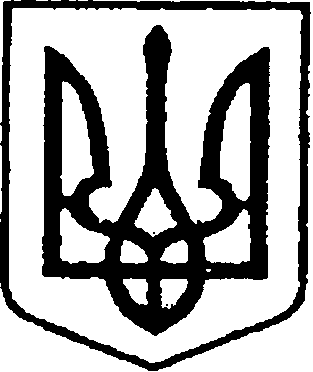 УКРАЇНАЧЕРНІГІВСЬКА ОБЛАСТЬН І Ж И Н С Ь К А  М І С Ь К А  Р А Д Апл. імені Івана Франка, 1, м. Ніжин, 16600, тел. (04631)7-12-59, е-mail: post@nizhynrada.gov.ua сайт: https://nizhynrada.gov.ua     код згідно з ЄДРПОУ 04061783________________№_________На                  №______________від_________ Президенту  України  Володимиру ЗЕЛЕНСЬКОМУВерховній Раді України Кабінету Міністрів України                                                                           Конституційному Суду УкраїниЗВЕРНЕННЯМи, депутати Ніжинської міської ради, звертаємося до Президента України, Верховної ради України, Кабінету Міністрів України та Конституційного Суду України, щодо заборони в Україні російської православної церкви, її структурних підрозділів, зокрема УПЦ МП і залежних від неї організацій. Агресія російської федерації проти України з 2014 року, і зокрема повномасштабне вторгнення 24 лютого 2022 року здійснюється як із застосуванням збройних сил держави-агресора, так і з застосуванням засобів пропаганди, маніпуляції та сіяння розбрату в українському суспільстві.Московська церква посідає чільне місце серед інструментів агресії: як через безпосередню колаборацію – злочинну співпрацю частини священнослужителів із окупантами – так і через поширення наративів ворога, сіяння ворожнечі серед українців, виправдання російської агресії та перешкоджання об’єднанню українських православних.Неможливо приховати факти здачі цілих єпархій російській православній церкві, агітації за “русскій мір і русскоє оружиє”, втечі ієрархів - колаборантів до росії, співучасті у викраденні людей, доносів на українських патріотів і ветеранів, священників Православної Церкви України та інших злочинів.Поширеним залишається розкрадання історико-культурної української спадщини, яке проходить повз увагу державних органів. Обшуки, проведені у монастирях і єпархіях різних областей, і зокрема у Києво-Печерській Лаврі, підтвердили наявність там російських агітаційних матеріалів, спрямованих на розкол українського суспільства, перебування підозрілих осіб.Ці факти підтверджують: колаборація з окупантом – це не поодинокі випадки, а системне явище. І це явище не знаходить оцінки у керівництва московської церкви в Україні. Навпаки, бачимо спроби виправдати подібну діяльність, щонайбільше – замовчати її.Спроби замаскувати приналежність до москви не мають успіху – за церкву говорять справи.Російська церква, разом із своїми структурними підрозділами і залежними організаціями, має бути заборонена в Україні.  Виходячи з цього, вимагаємо:1. Від Конституційного Суду України – ухвалення рішення щодо конституційності Закону України «Про внесення зміни до статті 12 Закону України «Про свободу совісті та релігійні організації» щодо назви релігійних організацій (об’єднань), які входять до структури (є частиною) релігійної організації (об’єднання), керівний центр (управління) якої знаходиться за межами України в державі, яка законом визнана такою, що здійснила військову агресію проти України та/або тимчасово окупувала частину території України» від 20 грудня 2018 року № 2662–VIII.»Московська церква зобов’язана відкрити своє правдиве ім’я.2. Від Верховної Ради України – ухвалення закону, яким російська православна церква, її підрозділи та залежні організації будуть заборонені в Україні.3. Від Президента України, Кабінету Міністрів України, посадових осіб виконавчої влади всіх рівнів – забезпечити неухильне виконання українського законодавства щодо заборони російської церкви, її підрозділів та залежних організацій в Україні, а також сприяння волевиявленню українських православних щодо об’єднання у автокефальній помісній Православній Церкві України.Прийнято на засіданні  26-ї чергової сесії   Ніжинської міської ради VIII скликання  07.12.2022 рокуЗ повагоюМіський голова							  Олександр КОДОЛА